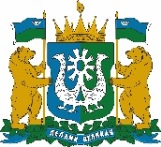 РЕГИОНАЛЬНАЯ СЛУЖБА ПО ТАРИФАМХАНТЫ-МАНСИЙСКОГО АВТОНОМНОГО ОКРУГА – ЮГРЫ(РСТ ЮГРЫ)ПРИКАЗ Об установлении тарифов в сфере холодного водоснабжения и водоотведения для организаций, осуществляющих холодное водоснабжение и водоотведение г. Ханты-Мансийск«24» ноября 2022 г.								   № 84-нпВ соответствии с Федеральным законом от 7 декабря 2011 года
№ 416-ФЗ «О водоснабжении и водоотведении», постановлением Правительства Российской Федерации от 13 мая 2013 года № 406 
«О государственном регулировании тарифов в сфере водоснабжения и водоотведения», постановлением Правительства Российской Федерации от 14 ноября 2022 года № 2053 «Об особенностях индексации регулируемых цен (тарифов) с 1 декабря 2022 г. по 31 декабря 2023 г. и о внесении изменений в некоторые акты Правительства Российской Федерации», приказом Федеральной службы по тарифам от 27 декабря 2013 года № 1746-э «Об утверждении Методических указаний по расчету регулируемых тарифов в сфере водоснабжения и водоотведения», на основании постановления Правительства Ханты-Мансийского автономного округа – Югры от 14 апреля 2012 года № 137-п «О Региональной службе по тарифам Ханты-Мансийского автономного округа – Югры», протокола правления Региональной службы по тарифам Ханты-Мансийского автономного округа – Югры от 24 ноября 2022 года № 55 
п р и к а з ы в а ю:1. Установить на период с 1 декабря 2022 года по 31 декабря 2023 года одноставочные тарифы в сфере холодного водоснабжения для организаций, осуществляющих холодное водоснабжение, согласно приложению 1 к настоящему приказу.2. Установить на период с 1 декабря 2022 года по 31 декабря 2023 года одноставочные тарифы в сфере водоотведения для организаций, осуществляющих водоотведение, согласно приложению 2 к настоящему приказу.3. Признать утратившими силу:3.1. Строку 1 таблицы приложения 2, строку 2 таблицы приложения 3, строку 1 таблицы приложения 5, строку 1 таблицы приложения 6 к приказу Региональной службы по тарифам Ханты-Мансийского автономного округа – Югры от 16 ноября 2017 года № 125-нп «Об установлении тарифов в сфере холодного водоснабжения и водоотведения для организаций, осуществляющих холодное водоснабжение и водоотведение».3.2. Строку 3 таблицы приложения 1, строку 3 таблицы приложения 3 к приказу Региональной службы по тарифам Ханты-Мансийского автономного округа – Югры от 23 ноября 2017 года № 131-нп «Об установлении тарифов в сфере холодного водоснабжения и водоотведения для организаций, осуществляющих холодное водоснабжение и водоотведение».3.3. Приказ Региональной службы по тарифам Ханты-Мансийского автономного округа – Югры от 5 декабря 2019 года 
№ 120-нп «Об установлении тарифов в сфере холодного водоснабжения для муниципального предприятия «Ресурсоснабжение».3.4. Приказ Региональной службы по тарифам Ханты-Мансийского автономного округа – Югры от 19 ноября 2020 года № 61-нп «Об установлении тарифов в сфере водоотведения для муниципального предприятия «Ресурсоснабжение».3.5. Пункт 4 приказа Региональной службы по тарифам Ханты-Мансийского автономного округа – Югры от 19 ноября 2020 года № 62-нп «О внесении изменений в некоторые приказы Региональной службы по тарифам Ханты-Мансийского автономного округа – Югры».3.6. Приказ Региональной службы по тарифам Ханты-Мансийского автономного округа – Югры от 11 ноября 2021 года № 70-нп «Об установлении тарифов в сфере холодного водоснабжения для муниципального предприятия «Эксплуатационная генерирующая компания» муниципального образования городское поселение Приобье».3.7. Пункты 5, 6 приказа Региональной службы по тарифам Ханты-Мансийского автономного округа – Югры от 18 ноября 2021 года № 77-нп «О внесении изменений в некоторые приказы Региональной службы по тарифам Ханты-Мансийского автономного округа – Югры».3.8. Строки 1, 2, 4 таблицы приложения 2, приложение 3 к приказу Региональной службы по тарифам Ханты-Мансийского автономного округа – Югры от 9 декабря 2021 года № 118-нп «Об установлении тарифов в сфере холодного водоснабжения и водоотведения».4. Настоящий приказ вступает в силу с 1 декабря 2022 года.Руководитель службы                                                             А.А. БерезовскийПриложение 1к приказу Региональной службыпо тарифам Ханты-Мансийскогоавтономного округа – Югры     от 24 ноября 2022 года № 84-нпОдноставочные тарифы в сфере холодного водоснабжения для организаций, осуществляющих холодное водоснабжение * Выделяется в целях реализации пункта 6 статьи 168 Налогового кодекса Российской Федерации (часть вторая).** НДС не облагается в соответствии с главой 26.2 «Упрощенная система налогообложения» Налоговый кодекс Российской Федерации.Примечания:Тариф учитывает следующие стадии технологического процесса: подъем воды, водоподготовка, транспортировка воды;Тариф учитывает следующие стадии технологического процесса: подъем воды, водоподготовка;Тариф учитывает следующие стадии технологического процесса: подъем воды, водоподготовка, транспортировка воды (вода, отпускаемая по сетям летнего водопровода);Тариф учитывает следующую стадию технологического процесса: подъем воды;Тариф учитывает следующие стадии технологического процесса: подъем воды, транспортировка воды.Приложение 2к приказу Региональной службыпо тарифам Ханты-Мансийскогоавтономного округа – Югры     от 24 ноября 2022 года № 84-нпОдноставочные тарифы в сфере водоотведения для организаций, осуществляющих водоотведение* Выделяется в целях реализации пункта 6 статьи 168 Налогового кодекса Российской Федерации (часть вторая).** НДС не облагается в соответствии с главой 26.2 «Упрощенная система налогообложения» Налоговый кодекс Российской Федерации.Примечания:1. Тариф учитывает следующие стадии технологического процесса: прием сточных вод, очистка сточных вод, транспортировка сточных вод;2. Тариф учитывает следующую стадию технологического процесса: очистка сточных вод;3. Тариф учитывает следующие стадии технологического процесса: прием сточных вод, очистка сточных вод.На период с 1 декабря 2022 года по 31 декабря 2023 годаНа период с 1 декабря 2022 года по 31 декабря 2023 годаНа период с 1 декабря 2022 года по 31 декабря 2023 годаНа период с 1 декабря 2022 года по 31 декабря 2023 годаНа период с 1 декабря 2022 года по 31 декабря 2023 годаНа период с 1 декабря 2022 года по 31 декабря 2023 года№ п/пНаименование организации, осуществляющей холодное водоснабжение Наименование муниципального образованияНаименование тарифаКатегории потребителей Одноставочные тарифы в сфере холодного водоснабжения, руб.куб.м.№ п/пНаименование организации, осуществляющей холодное водоснабжение Наименование муниципального образованияНаименование тарифаКатегории потребителей с 1 декабря 2022 года по 31 декабря 2023 года1Муниципальное предприятие муниципального образования Октябрьский район «Объединенные коммунальные системы»сельское поселение Малый Атлым Октябрьского муниципального района Ханты-Мансийского автономного округа – Югрыпитьевая вода 1для прочих потребителей (без учета НДС)628,341Муниципальное предприятие муниципального образования Октябрьский район «Объединенные коммунальные системы»сельское поселение Малый Атлым Октябрьского муниципального района Ханты-Мансийского автономного округа – Югрыпитьевая вода 1для населения (с учетом НДС*)754,011Муниципальное предприятие муниципального образования Октябрьский район «Объединенные коммунальные системы»сельское поселение Малый Атлым Октябрьского муниципального района Ханты-Мансийского автономного округа – Югрыпитьевая вода 2для прочих потребителей (без учета НДС)417,661Муниципальное предприятие муниципального образования Октябрьский район «Объединенные коммунальные системы»сельское поселение Малый Атлым Октябрьского муниципального района Ханты-Мансийского автономного округа – Югрыпитьевая вода 2для населения (с учетом НДС*)501,191Муниципальное предприятие муниципального образования Октябрьский район «Объединенные коммунальные системы»сельское поселение Малый Атлым Октябрьского муниципального района Ханты-Мансийского автономного округа – Югрыпитьевая вода 3для прочих потребителей (без учета НДС)465,091Муниципальное предприятие муниципального образования Октябрьский район «Объединенные коммунальные системы»сельское поселение Малый Атлым Октябрьского муниципального района Ханты-Мансийского автономного округа – Югрыпитьевая вода 3для населения (с учетом НДС*)558,111Муниципальное предприятие муниципального образования Октябрьский район «Объединенные коммунальные системы»городское поселение Приобье Октябрьского муниципального района Ханты-Мансийского автономного округа – Югрыпитьевая вода 1для прочих потребителей (без учета НДС)100,271Муниципальное предприятие муниципального образования Октябрьский район «Объединенные коммунальные системы»городское поселение Приобье Октябрьского муниципального района Ханты-Мансийского автономного округа – Югрыпитьевая вода 1для населения (с учетом НДС*)120,321Муниципальное предприятие муниципального образования Октябрьский район «Объединенные коммунальные системы»городское поселение Приобье Октябрьского муниципального района Ханты-Мансийского автономного округа – Югрыпитьевая вода 2для прочих потребителей (без учета НДС)77,231Муниципальное предприятие муниципального образования Октябрьский район «Объединенные коммунальные системы»городское поселение Приобье Октябрьского муниципального района Ханты-Мансийского автономного округа – Югрыпитьевая вода 2для населения (с учетом НДС*)92,681Муниципальное предприятие муниципального образования Октябрьский район «Объединенные коммунальные системы»городское поселение Приобье (городок СУПТР) Октябрьского муниципального района Ханты-Мансийского автономного округа – Югрыпитьевая вода 1для прочих потребителей (без учета НДС)42,971Муниципальное предприятие муниципального образования Октябрьский район «Объединенные коммунальные системы»городское поселение Приобье (городок СУПТР) Октябрьского муниципального района Ханты-Мансийского автономного округа – Югрыпитьевая вода 1для населения (с учетом НДС*)51,561Муниципальное предприятие муниципального образования Октябрьский район «Объединенные коммунальные системы»сельское поселение Каменное Октябрьского муниципального района Ханты-Мансийского автономного округа – Югрытехническая вода 4для прочих потребителей (без учета НДС)28,011Муниципальное предприятие муниципального образования Октябрьский район «Объединенные коммунальные системы»сельское поселение Каменное Октябрьского муниципального района Ханты-Мансийского автономного округа – Югрытехническая вода 4для населения (с учетом НДС*)33,611Муниципальное предприятие муниципального образования Октябрьский район «Объединенные коммунальные системы»сельское поселение Каменное Октябрьского муниципального района Ханты-Мансийского автономного округа – Югрытехническая вода 5для прочих потребителей (без учета НДС)71,111Муниципальное предприятие муниципального образования Октябрьский район «Объединенные коммунальные системы»сельское поселение Каменное Октябрьского муниципального района Ханты-Мансийского автономного округа – Югрытехническая вода 5для населения (с учетом НДС*)85,331Муниципальное предприятие муниципального образования Октябрьский район «Объединенные коммунальные системы»сельское поселение Унъюган Октябрьского муниципального района Ханты-Мансийского автономного округа – Югрыпитьевая вода 1для прочих потребителей (без учета НДС)53,061Муниципальное предприятие муниципального образования Октябрьский район «Объединенные коммунальные системы»сельское поселение Унъюган Октябрьского муниципального района Ханты-Мансийского автономного округа – Югрыпитьевая вода 1для населения (с учетом НДС*)63,671Муниципальное предприятие муниципального образования Октябрьский район «Объединенные коммунальные системы»сельское поселение Унъюган Октябрьского муниципального района Ханты-Мансийского автономного округа – Югрыпитьевая вода 2для прочих потребителей (без учета НДС)23,761Муниципальное предприятие муниципального образования Октябрьский район «Объединенные коммунальные системы»сельское поселение Унъюган Октябрьского муниципального района Ханты-Мансийского автономного округа – Югрыпитьевая вода 2для населения (с учетом НДС*)28,512Общество с ограниченной ответственностью «Комплекс коммунальных платежей»городское поселение Кондинское Кондинского муниципального района Ханты-Мансийского автономного округа – Югрыпитьевая вода 1для прочих потребителей (без учета НДС)98,50**2Общество с ограниченной ответственностью «Комплекс коммунальных платежей»городское поселение Кондинское Кондинского муниципального района Ханты-Мансийского автономного округа – Югрыпитьевая вода 1для населения (с учетом НДС*)98,50**3Общество с ограниченной ответственностью СК «Лидер»городское поселение Междуреченский Кондинского муниципального района Ханты-Мансийского автономного округа – Югрыпитьевая вода 1для прочих потребителей (без учета НДС)86,463Общество с ограниченной ответственностью СК «Лидер»городское поселение Междуреченский Кондинского муниципального района Ханты-Мансийского автономного округа – Югрыпитьевая вода 1для населения (с учетом НДС*)103,754Общество с ограниченной ответственностью «Мобильный мир»городское поселение Мортка (поселок городского типа Мортка) Кондинского муниципального района Ханты-Мансийского автономного округа – Югрыпитьевая вода 1для прочих потребителей (без учета НДС)120,89**4Общество с ограниченной ответственностью «Мобильный мир»городское поселение Мортка (поселок городского типа Мортка) Кондинского муниципального района Ханты-Мансийского автономного округа – Югрыпитьевая вода 1для населения (с учетом НДС*)120,89**4Общество с ограниченной ответственностью «Мобильный мир»городское поселение Куминский Кондинского муниципального района Ханты-Мансийского автономного округа – Югрыпитьевая вода 1для прочих потребителей (без учета НДС)97,78**4Общество с ограниченной ответственностью «Мобильный мир»городское поселение Куминский Кондинского муниципального района Ханты-Мансийского автономного округа – Югрыпитьевая вода 1для населения (с учетом НДС*)97,78**4Общество с ограниченной ответственностью «Мобильный мир»городское поселение Луговой (поселок городского типа Луговой за исключением ул. Корповская д. 1) Кондинского муниципального района Ханты-Мансийского автономного округа – Югры питьевая вода 1для прочих потребителей (без учета НДС)82,20**4Общество с ограниченной ответственностью «Мобильный мир»городское поселение Луговой (поселок городского типа Луговой за исключением ул. Корповская д. 1) Кондинского муниципального района Ханты-Мансийского автономного округа – Югры питьевая вода 1для населения (с учетом НДС*)82,20**4Общество с ограниченной ответственностью «Мобильный мир»сельское поселение Леуши Кондинского муниципального района Ханты-Мансийского автономного округа – Югрыпитьевая вода 1для прочих потребителей (без учета НДС)96,11**4Общество с ограниченной ответственностью «Мобильный мир»сельское поселение Леуши Кондинского муниципального района Ханты-Мансийского автономного округа – Югрыпитьевая вода 1для населения (с учетом НДС*)96,11**4Общество с ограниченной ответственностью «Мобильный мир»городское поселение Луговой (поселок городского типа Луговой ул. Корповская д. 1) Кондинского муниципального района Ханты-Мансийского автономного округа – Югрыпитьевая вода 1для прочих потребителей (без учета НДС)101,38**4Общество с ограниченной ответственностью «Мобильный мир»сельское поселение Шугур (деревня Шугур) Кондинского муниципального района Ханты-Мансийского автономного округа – Югрытехническая вода 5для прочих потребителей (без учета НДС)57,43*На период с 1 декабря 2022 года по 31 декабря 2023 годаНа период с 1 декабря 2022 года по 31 декабря 2023 годаНа период с 1 декабря 2022 года по 31 декабря 2023 годаНа период с 1 декабря 2022 года по 31 декабря 2023 годаНа период с 1 декабря 2022 года по 31 декабря 2023 годаНа период с 1 декабря 2022 года по 31 декабря 2023 года№ п/пНаименование организации, осуществляющей водоотведение Наименование муниципального образованияНаименование тарифаКатегории потребителей 
Одноставочные тарифы в сфере водоотведения, руб.куб.м.№ п/пНаименование организации, осуществляющей водоотведение Наименование муниципального образованияНаименование тарифаКатегории потребителей 
с 1 декабря 2022 года по 31 декабря 2023 года1Муниципальное предприятие муниципального образования Октябрьский район «Объединенные коммунальные системы»городское поселение Приобье Октябрьского муниципального района Ханты-Мансийского автономного округа – Югрыводоотведение 1для прочих потребителей (без учета НДС)164,271Муниципальное предприятие муниципального образования Октябрьский район «Объединенные коммунальные системы»городское поселение Приобье Октябрьского муниципального района Ханты-Мансийского автономного округа – Югрыводоотведение 1для населения (с учетом НДС*)197,121Муниципальное предприятие муниципального образования Октябрьский район «Объединенные коммунальные системы»городское поселение Приобье Октябрьского муниципального района Ханты-Мансийского автономного округа – Югрыводоотведение 2для прочих потребителей (без учета НДС)40,421Муниципальное предприятие муниципального образования Октябрьский район «Объединенные коммунальные системы»городское поселение Приобье Октябрьского муниципального района Ханты-Мансийского автономного округа – Югрыводоотведение 2для населения (с учетом НДС*)48,501Муниципальное предприятие муниципального образования Октябрьский район «Объединенные коммунальные системы»сельское поселение Унъюган Октябрьского муниципального района Ханты-Мансийского автономного округа – Югрыводоотведение 1для прочих потребителей (без учета НДС)69,261Муниципальное предприятие муниципального образования Октябрьский район «Объединенные коммунальные системы»сельское поселение Унъюган Октябрьского муниципального района Ханты-Мансийского автономного округа – Югрыводоотведение 1для населения (с учетом НДС*)83,111Муниципальное предприятие муниципального образования Октябрьский район «Объединенные коммунальные системы»сельское поселение Унъюган Октябрьского муниципального района Ханты-Мансийского автономного округа – Югрыводоотведение 2для прочих потребителей (без учета НДС)31,201Муниципальное предприятие муниципального образования Октябрьский район «Объединенные коммунальные системы»сельское поселение Унъюган Октябрьского муниципального района Ханты-Мансийского автономного округа – Югрыводоотведение 2для населения (с учетом НДС*)37,442Общество с ограниченной ответственностью СК «Лидер»городское поселение Междуреченский Кондинского муниципального района Ханты-Мансийского автономного округа – Югрыводоотведение 1для прочих потребителей (без учета НДС)116,652Общество с ограниченной ответственностью СК «Лидер»городское поселение Междуреченский Кондинского муниципального района Ханты-Мансийского автономного округа – Югрыводоотведение 1для населения (с учетом НДС*)139,982Общество с ограниченной ответственностью СК «Лидер»городское поселение Междуреченский Кондинского муниципального района Ханты-Мансийского автономного округа – Югрыводоотведение 3для прочих потребителей (без учета НДС)58,642Общество с ограниченной ответственностью СК «Лидер»городское поселение Междуреченский Кондинского муниципального района Ханты-Мансийского автономного округа – Югрыводоотведение 3для населения (с учетом НДС*)70,373Общество с ограниченной ответственностью «Мобильный мир»городское поселение Мортка (поселок городского типа Мортка) Кондинского муниципального района Ханты-Мансийского автономного округа – Югрыводоотведение 1для прочих потребителей (без учета НДС)198,62**3Общество с ограниченной ответственностью «Мобильный мир»городское поселение Мортка (поселок городского типа Мортка) Кондинского муниципального района Ханты-Мансийского автономного округа – Югрыводоотведение 1для населения (с учетом НДС*)198,62**3Общество с ограниченной ответственностью «Мобильный мир»городское поселение Куминский Кондинского муниципального района Ханты-Мансийского автономного округа – Югрыводоотведение 1для прочих потребителей (без учета НДС)132,02**3Общество с ограниченной ответственностью «Мобильный мир»городское поселение Куминский Кондинского муниципального района Ханты-Мансийского автономного округа – Югрыводоотведение 1для населения (с учетом НДС*)132,02**